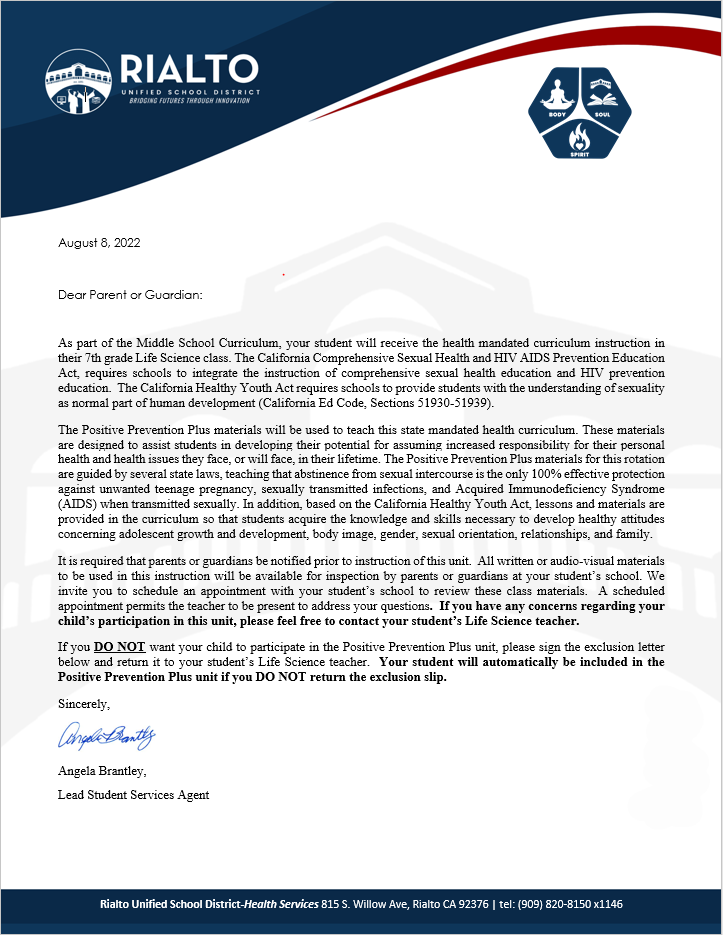 Return this portion to your student’s school only if you are requesting that your studentnot receive this instruction or to review materials.Student Name (printed):_____________________________________________________________School Name (printed): _____________________________________________________________Name of Parent/Guardian (print):______________________________________________________Please excuse my student from the Positive Prevention Plus Unit. I understand that my student will be expected to complete other assigned work.I would like to review the materials on _________________________at ____________p.m.Parent/Guardian Signature: ___________________________________________________________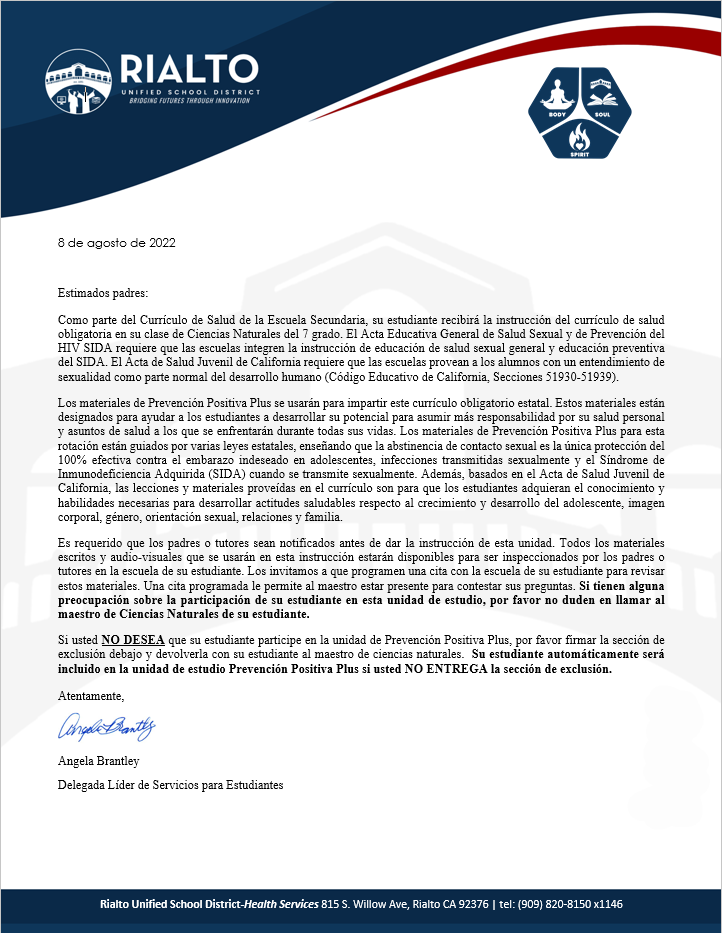  Regrese esta sección solamente si solicita que su estudiante no reciba la instruccíon o quisiera revisar el material.Nombre de estudiante (letra impresa):_______________________________________________________Nombre de escuela del estudiante (letra impresa):______________________________________________Nombre de padres (letra impresa):_________________________________________________________Por favor excluir a mi estudiante de la Unidad de Estudio Prevención Positiva Plus. Entiendo que se espera que mi estudiante complete otro trabajo asignado. Deseo revisar los materiales el _________________________a las ____________p.m.Firma de padres/tutores: _________________________________________________________________